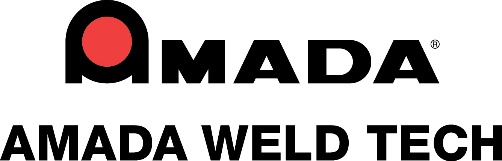 		Note: To return to the DoE Tool, press        in upper left hand corner of this screen.General:Weld Materials:Weld Head:Power Supply:Monitor Features Used:      Pre-Weld	 Active Part Conditioner ()	    Energy LimitProcess:Quality Requirements:Notes/Sketches:        Audited By:Date:Plant:Station Number:Job Number:Power Supply Model:S/N:Initiation:Weld Head Model:S/N:Material 1: TopMaterial 2:Bottom  Name:  Name:  Part Number:  Part Number:  Base Material:  Base Material:  Plating Type:  Plating Type:  Plating Thickness:  Plating Thickness: Size:  Size:  Approved Source:  Approved Source:Electrode 1: Electrode 2:  Part Number:  Part Number:  Material:  Material:  Face Size:  Face Size:  Face Shape:  Face Shape:  Tip Length:  Tip Length:  Condition:  Condition:  Polarity:  Polarity:  Stroke:  Stroke:  Down Speed:  Down Speed:  Force Tube Setting:  Force Tube Setting:  Firing Force:  Firing Force:  Air Pressure Setting: Air Pressure Setting:  Welding Force:  Welding Force:  Weld Cable Length:  Weld Cable Length:  Weld Cable Gauge:  Weld Cable Gauge:  Weld Cable Condition:  Weld Cable Condition:  Weld Cable Condition:  Weld Cable Condition:  V Sense Cable Mount:  V Sense Cable Mount:  V Sense Cable Mount:  V Sense Cable Mount:SQZUP1UP1WELD1DOWN1DOWN1UP2UP2WELD2DOWN2DOWN2HOLDEnergy:Time (ms): Upper Limit: Lower Limit:Switch Debounce Time:Footswitch Weld Abort:Cover Gas Used?YesNoType of Cover Gas:Repetition Rate:      parts per Production Schedule: per dayPart positioning method:Fixture Model #:Part Overlap:Overlap Tolerance:Electrode Cleaning Frequency:Electrode Cleaning Frequency:Electrode Cleaning Frequency:Cleaning Method:Electrode Cleaning Tools:Electrode Cleaning Tools:Replacement Criteria:Electrode Gap:Gap Measurement Tool:Gap Measurement Tool:Pull Strength Requirement:Pull Test Configuration:Pull Test Frequency:Pull Test Method:Rate of Pull:Pull Test Equipment:Weld Spot Location:Weld Spot Size:Visual Acceptance Criteria: